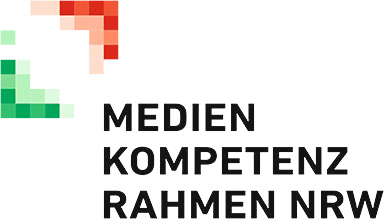 Titel des UnterrichtsvorhabenDas Vorhaben ist (hier bitte mit X auswählen)(X)      für alle	( )      für eine Teilgruppe(X)      Pflicht	( )      Empfehlung(X)       wird durchgeführt	( )      Umsetzung/PlanungStichworte…Kurzbeschreibung…EinordnungKlasse:Fach:Zeit:Einordnung in Unterrichtsreihe - Bezug zum schulinternen Lehrplan…Kompetenzen…Teilkompetenzen im MKR (hier mit X auswählen)Inhalte
…
notwendige mediale Ausstattung (vorhanden oder nicht vorhanden?)
…
Methodisch-didaktische Überlegungen
…
Arbeitsblätter, u.a. Materialien… (Links, oder als Datei mitschicken, wenn möglich)
Quellenangaben…
Schule und Ansprechpartner…1.11.21.31.42.12.22.32.43.13.23.33.44.14.24.34.45.15.25.35.46.16.26.36.4